Publicado en Barcelona el 20/11/2020 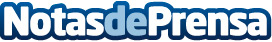 CYPE desarrolla un software junto a Schneider Electric en proyectos Open BIMOpen BIM SCHNEIDER ELECTRIC es una herramienta que permite a los técnicos seleccionar en la fase de diseño los dispositivos del fabricante que cumplen con los requisitos de proyecto definidos en un esquema eléctrico. El programa integra el motor de cálculo ECODIAL y permite realizar las comprobaciones del proyecto eléctrico, incluyendo los cálculos de filiación y selectividad, al tiempo que ofrece la exportación al programa EcoStruxure Power Build-Rapsody para el diseño automático del cuadro eléctricoDatos de contacto:Noelia Iglesias 935228612Nota de prensa publicada en: https://www.notasdeprensa.es/cype-desarrolla-un-software-junto-a-schneider Categorias: Nacional Ecología Software Industria Automotriz Construcción y Materiales http://www.notasdeprensa.es